Publicado en Vigo el 14/05/2018 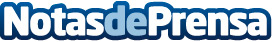 Soloimprenta.es reduce los precios de sus productos y se centra en dar el mejor servicio al clienteLa imprenta online Soloimprenta.es baja el precio en los productos más demandados, ofreciendo además un servicio personalizado y cercano al cliente -precios bajos y buen servicio- adelantándose a la tendencia del mercado de bajada de preciosDatos de contacto:Silvia VilarDpto. Marketing986165801Nota de prensa publicada en: https://www.notasdeprensa.es/soloimprenta-es-reduce-los-precios-de-sus_1 Categorias: Nacional Fotografía Telecomunicaciones Marketing Galicia Consumo http://www.notasdeprensa.es